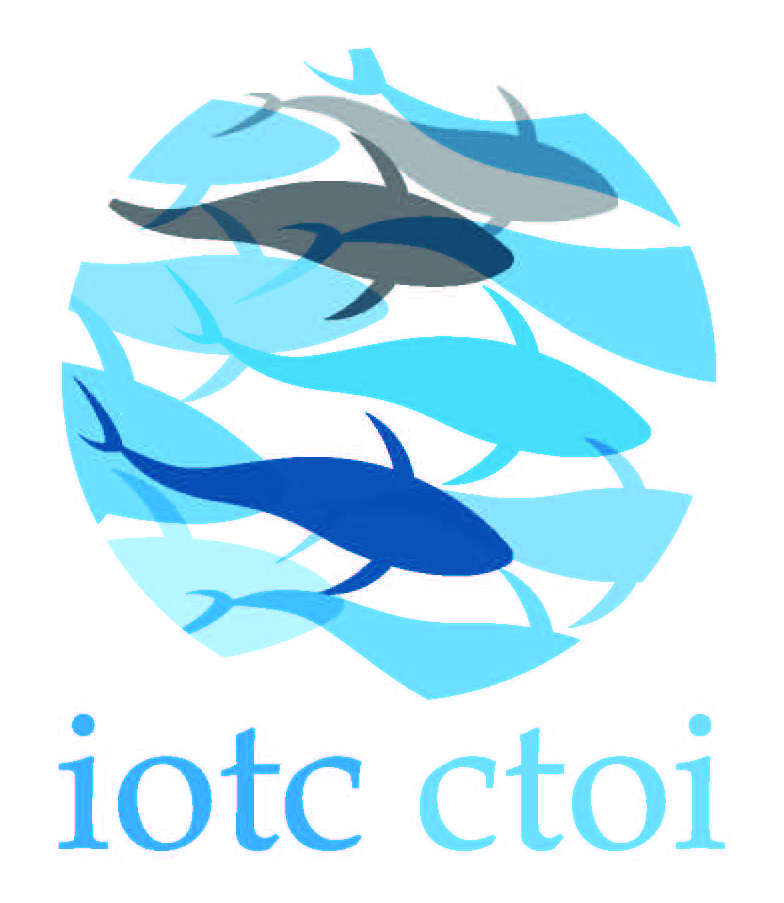 OFFLOADING MONITORING FORM AOFFLOADING MONITORING FORM AOFFLOADING MONITORING FORM AOFFLOADING MONITORING FORM AOFFLOADING MONITORING FORM AOFFLOADING MONITORING FORM AOFFLOADING MONITORING FORM AOFFLOADING MONITORING FORM A1. Inspection report No.1. Inspection report No.1. Inspection report No.1. Inspection report No.1. Inspection report No.2. Port State2. Port State2. Port State2. Port State2. Port State2. Port StateOFFLOADING MONITORING FORM AOFFLOADING MONITORING FORM AOFFLOADING MONITORING FORM AOFFLOADING MONITORING FORM AOFFLOADING MONITORING FORM AOFFLOADING MONITORING FORM AOFFLOADING MONITORING FORM AOFFLOADING MONITORING FORM AGeneral informationGeneral informationGeneral informationGeneral informationGeneral informationGeneral informationGeneral informationGeneral informationGeneral informationGeneral informationGeneral informationGeneral informationGeneral informationGeneral informationGeneral informationGeneral informationGeneral informationGeneral informationGeneral informationGeneral information3. Inspector Name and ID3. Inspector Name and ID4. Inspecting  Authority4. Inspecting  Authority4. Inspecting  Authority4. Inspecting  Authority5. Port of inspection5. Port of inspection5. Port of inspection5. Port of inspection6. Vessel Name6. Vessel Name7. Vessel Type7. Vessel Type7. Vessel Type7. Vessel Type8. IOTC Number8. IOTC Number9. IRCS9. IRCS9. IRCS9. IRCS10. Documents Received (√)10. Documents Received (√) Hold layout plan       Cargo manifest         Catch Declaration         Offloading Declaration Hold layout plan       Cargo manifest         Catch Declaration         Offloading Declaration Hold layout plan       Cargo manifest         Catch Declaration         Offloading Declaration Hold layout plan       Cargo manifest         Catch Declaration         Offloading Declaration Hold layout plan       Cargo manifest         Catch Declaration         Offloading Declaration Hold layout plan       Cargo manifest         Catch Declaration         Offloading Declaration Hold layout plan       Cargo manifest         Catch Declaration         Offloading Declaration Hold layout plan       Cargo manifest         Catch Declaration         Offloading Declaration Hold layout plan       Cargo manifest         Catch Declaration         Offloading Declaration Hold layout plan       Cargo manifest         Catch Declaration         Offloading Declaration Hold layout plan       Cargo manifest         Catch Declaration         Offloading Declaration Hold layout plan       Cargo manifest         Catch Declaration         Offloading Declaration Hold layout plan       Cargo manifest         Catch Declaration         Offloading Declaration Hold layout plan       Cargo manifest         Catch Declaration         Offloading Declaration Hold layout plan       Cargo manifest         Catch Declaration         Offloading Declaration Hold layout plan       Cargo manifest         Catch Declaration         Offloading Declaration Hold layout plan       Cargo manifest         Catch Declaration         Offloading Declaration Hold layout plan       Cargo manifest         Catch Declaration         Offloading DeclarationSummary of operationsSummary of operationsSummary of operationsSummary of operationsSummary of operationsSummary of operationsSummary of operationsSummary of operationsSummary of operationsSummary of operationsSummary of operationsSummary of operationsSummary of operationsSummary of operationsSummary of operationsSummary of operationsSummary of operationsSummary of operationsSummary of operationsSummary of operationsCommencementCommencementCommencementCommencementCompletionCompletionCompletionCompletionCompletionCompletionCompletionCompletionCompletion13. Total interruption time (hr)13. Total interruption time (hr)13. Total interruption time (hr)DateDateDateTimeDateDateDateDateDateTimeTimeTimeTime13. Total interruption time (hr)13. Total interruption time (hr)13. Total interruption time (hr)11. Operation11. Operation11. Operation13. Total interruption time (hr)13. Total interruption time (hr)13. Total interruption time (hr)12. Observed12. Observed12. Observed14. Percentage offloading monitored (Total Hours Offloaded divided by Hours Monitored)14. Percentage offloading monitored (Total Hours Offloaded divided by Hours Monitored)14. Percentage offloading monitored (Total Hours Offloaded divided by Hours Monitored)14. Percentage offloading monitored (Total Hours Offloaded divided by Hours Monitored)14. Percentage offloading monitored (Total Hours Offloaded divided by Hours Monitored)14. Percentage offloading monitored (Total Hours Offloaded divided by Hours Monitored)14. Percentage offloading monitored (Total Hours Offloaded divided by Hours Monitored)14. Percentage offloading monitored (Total Hours Offloaded divided by Hours Monitored)14. Percentage offloading monitored (Total Hours Offloaded divided by Hours Monitored)14. Percentage offloading monitored (Total Hours Offloaded divided by Hours Monitored)14. Percentage offloading monitored (Total Hours Offloaded divided by Hours Monitored)14. Percentage offloading monitored (Total Hours Offloaded divided by Hours Monitored)14. Percentage offloading monitored (Total Hours Offloaded divided by Hours Monitored)14. Percentage offloading monitored (Total Hours Offloaded divided by Hours Monitored)14. Percentage offloading monitored (Total Hours Offloaded divided by Hours Monitored)14. Percentage offloading monitored (Total Hours Offloaded divided by Hours Monitored)Destination detailsDestination detailsDestination detailsDestination detailsDestination detailsDestination detailsDestination detailsDestination detailsDestination detailsDestination detailsDestination detailsDestination detailsDestination detailsDestination detailsDestination detailsDestination detailsDestination detailsDestination detailsDestination detailsDestination details15. Onshore15. Onshore15. OnshoreTotal quantityTotal quantity16. Carrier vessel16. Carrier vessel16. Carrier vessel16. Carrier vesselTotal quantityTotal quantitySummary of products offloadedSummary of products offloadedSummary of products offloadedSummary of products offloadedSummary of products offloadedSummary of products offloadedSummary of products offloadedSummary of products offloadedSummary of products offloadedSummary of products offloadedSummary of products offloadedSummary of products offloadedSummary of products offloadedSummary of products offloadedSummary of products offloadedSummary of products offloadedSummary of products offloadedSummary of products offloadedSummary of products offloadedSummary of products offloaded17. Species17. Species17. Species17. Species17. Species18. Product18. Product18. ProductTotalsTotalsTotalsTotalsTotalsTotalsTotalsTotalsTotalsTotalsTotalsTotals17. Species17. Species17. Species17. Species17. Species18. Product18. Product18. Product19. Number of fish19. Number of fish19. Number of fish20. Avg fish wt (kg)20. Avg fish wt (kg)20. Avg fish wt (kg)20. Avg fish wt (kg)21. Total Weight (t)21. Total Weight (t)21. Total Weight (t)21. Total Weight (t)21. Total Weight (t)OFFLOADING MONITORING FORM BOFFLOADING MONITORING FORM BOFFLOADING MONITORING FORM BOFFLOADING MONITORING FORM BOFFLOADING MONITORING FORM BOFFLOADING MONITORING FORM BOFFLOADING MONITORING FORM BOFFLOADING MONITORING FORM BOFFLOADING MONITORING FORM B1. Inspection report no1. Inspection report no1. Inspection report no1. Inspection report no2. Form No.2. Form No.2. Form No.OFFLOADING MONITORING FORM BOFFLOADING MONITORING FORM BOFFLOADING MONITORING FORM BOFFLOADING MONITORING FORM BOFFLOADING MONITORING FORM BOFFLOADING MONITORING FORM BOFFLOADING MONITORING FORM BOFFLOADING MONITORING FORM BOFFLOADING MONITORING FORM B_______of _______________of _______________of ________3. Period Start:3. Period Start:3. Period Start:3. Period Start:3. Period Start:3. Period Start:4. Period End:4. Period End:4. Period End:4. Period End:5. Interrupted: 5. Interrupted: 5. Interrupted: 5. Interrupted: Yes  No Yes  No Yes  No Yes  No 6. No. of Interruptions:6. No. of Interruptions:6. No. of Interruptions:6. No. of Interruptions:7. Total Time Interruptions:7. Total Time Interruptions:7. Total Time Interruptions:7. Total Time Interruptions:Number of fish per string / hoistNumber of fish per string / hoistNumber of fish per string / hoistNumber of fish per string / hoistNumber of fish per string / hoistNumber of fish per string / hoistNumber of fish per string / hoistNumber of fish per string / hoistNumber of fish per string / hoistNumber of fish per string / hoistNumber of fish per string / hoistNumber of fish per string / hoist8. Type of operation: 8. Type of operation: 8. Type of operation:  Landing   Transshipment Landing   Transshipment Landing   Transshipment Landing   Transshipment9. Hoist No.10. Spp.12. Total No.12. Total No.13. Hook Scale Weight13. Hook Scale Weight9. Hoist No.11. Prod12. Total No.12. Total No.13. Hook Scale Weight13. Hook Scale Weight112233445566778899101011111212131314141515161617171818191920202121222223232424252526262727282829293030Add rowsAdd rows